ISTITUTO COMPRENSIVO STATALE “VIA MAFFUCCI”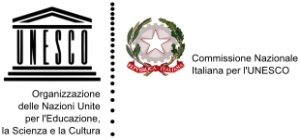 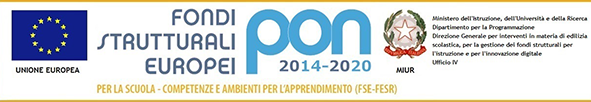 Cod. Mecc. MIIC8FP00T - C.F. 97667360156e-mail: miic8fp00t@istruzione.it   pec: miic8fp00t@pec.istruzione.itScuola Secondaria Primo Grado Via Maffucci, 60 - 20158 MILANO02/88447160 – 02/88447164 faxScuola Primaria “M. Curie” Via Guicciardi, 1 - 20158 MILANO02/88446931 – 02/39320412 faxScuola Primaria “G. Leopardi” V.le Bodio, 22 - 20158 MILANO02/88446840 – 02/88446842 faxCirc. n. 19Milano, 22.11.2019A tutti i genitori DEGLI ALUNNI che l’anno prossimo frequenteranno la scuola secondaria				Oggetto: ISCRIZIONI per l’anno scolastico 2020/2021Le iscrizioni alla classe iniziale della Scuola secondaria si effettueranno esclusivamente on line, registrandosi sul sito web www.iscrizioni.istruzione.it. L’iscrizione per l’anno scolastico 2020/2021 si potrà effettuare a partire dalle ore 8.00 del 7 gennaio 2020 alle ore 20.00 del 31 gennaio 2020.  Dalle ore 9.00 del 27 dicembre 2019 è possibile avviare la fase della registrazione sul sito web www.iscrizioni.istruzione.it.  Le informazioni sulle scuole si possono trovare nel portale “Scuole in chiaro”, predisposto dal Ministero.I genitori/esercenti la responsabilità genitoriale/tutori accedono al servizio “Iscrizioni on line” disponibile sul portale Miur (www.istruzione.it) utilizzando le credenziali fornite tramite la registrazione. All’atto dell’iscrizione i genitori rendono le informazioni essenziali relative all’alunno per il quale è richiesta l’iscrizione ed esprimono le loro preferenze in merito alla scelta della Scuola. Il sistema “Iscrizioni on line” si farà carico di avvisare le famiglie in tempo reale, via posta elettronica, dell’avvenuta registrazione e delle  variazioni di stato della domanda di iscrizione.Per chi avesse difficoltà nelle iscrizioni on line sarà possibile richiedere il supporto della segreteria telefonando al n. 02.88447161 dalle 8.30 alle 10.30 e concordando un appuntamento.OPEN DAY 14 DICEMBRE ORE 8.30 – 10.00  scuola Secondaria “Via Maffucci” – via Maffucci, 60La dirigente scolastica incontrerà i genitori e presenterà il Piano dell’Offerta Formativa della scuola secondaria giovedì 9 gennaio alle ore 18.30 presso l’Aula Magna della scuola “Via Maffucci” di via Maffucci.Vi attendiamo!!!Il personale scolastico e la dirigente dell’Istituto Comprensivo Maffucci